PRZEDMIOT: MUZYKA ( 24.06.2020 )KLASA: IVTEMAT: POWTÓRZENIE WIADMOŚCI. ZASADY BEZPIECZNYCH WAKACJI.ZASADY BEZPIECZNEGO SPĘDZANIA WAKACJI LETNICH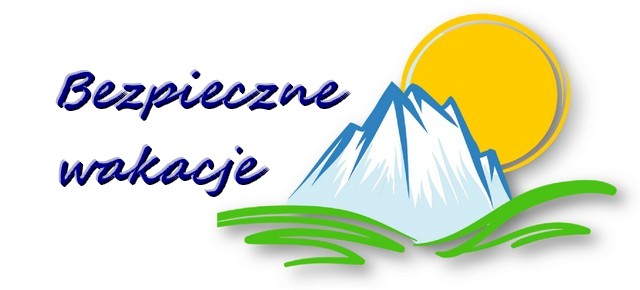 1. Bezpieczeństwo na drodze- Pamiętaj, że jezdnia nie jest placem zabaw! Zachowaj na niej wyjątkową ostrożność,- Korzystaj ze ścieżek rowerowych; jeżeli jedziesz po jezdni, przestrzegaj przepisów ruchu drogowego,- Pamiętaj, że unikniesz urazów, jeśli będziesz zakładał kask ochraniający głowę,- Uważaj podczas przechodzenia przez jezdnię, korzystaj z przejść dla pieszych,- Bądź widoczny na drodze (używaj odblasków, świateł, kamizelki odblaskowej).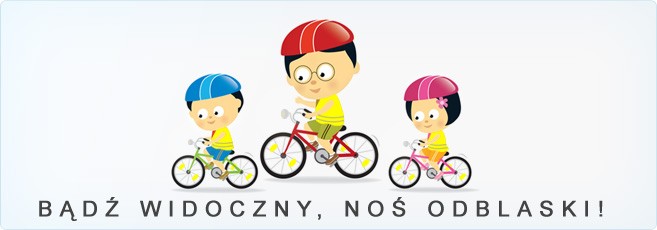 2. Bezpieczeństwo nad wodą- Pamiętaj, że kąpiemy się tylko w miejscach wyznaczonych i oznakowanych (kąpieliska strzeżone),- Nigdy nie skacz do wody w miejscach, które nie są do tego przeznaczone,- Nie wchodź do wody po posiłku,- Zawsze słuchaj poleceń ratownika,- W wodzie zachowuj się ostrożnie i nie utrudniaj kąpieli innym,- Nie zaśmiecaj plaży, dbaj o jej czystość,- Zapoznaj się z regulaminem kąpieliska i przestrzegaj go,- Korzystając ze sprzętu wodnego zakładaj kapok,- Podczas upalnych dni unikaj przegrzania i odwodnienia organizmu, pij dużo wody (3 litry na dzień), unikaj oparzeń słonecznych skóry, opalaj się tylko używając kremu z filtrem słonecznym, chroń oczy nosząc okulary słoneczne, noś nakrycie głowy.
3. Dbając o swoje bezpieczeństwo- Na zabawy wybieraj miejsca bezpieczne, oddalone od jezdni i wykopów,- Nie niszcz i nie zaśmiecaj otoczenia, dbaj o środowisko,- Rozpalaj ogniska tylko w miejscach do tego przeznaczonych, pod nadzorem dorosłych,- Mów zawsze rodzicom dokąd wychodzisz, po zmroku nie wychodź bez opieki osoby dorosłej,- Gdy jesteś sam w domu, nie otwieraj drzwi obcym,- Nie korzystaj z propozycji jazdy samochodem (lub spaceru) z nieznajomymi,- Uczestnicząc w pracach polowych zawsze zachowaj ostrożność,- Nie zbliżaj się do obcego psa, dzikich zwierząt, nie dotykaj ich, nawet jeśli robią wrażenie łagodnych,TELEFONY ALARMOWE:- POGOTOWIE RATUNKOWE TEL. 999 - POLICJA TEL. 997- STRAŻ POŻARNA TEL. 998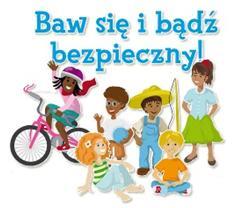 